.Intro: 32  countSECTION 1: Side rock, cross shuffle, side rock, cross shuffleSECTION 2: Side touch, kick ball cross, side rock LF, behind, ¼ turn, step**TAG and RESTART Wall 6SECTION 3: Kick twice RF, Coaster step, rock recover, ½ shuffle turnSECTION 4: Step lock RF, shuffle forward RF, rock recover LF, sailor ¼ turnSECTION 5: Cross, side, sailor step, cross, side, sailor stepSECTION 6: Cross, side, cross shuffle, back, side, cross shuffle**TAG: Wall 6 facing 6:00  Section 2Replace count 7&8 side rock behind ¼ turn stepinto side rock, behind, side, crossTag:  side touch, side touchEnding:  Section 3: count 7&8  ¾ shuffle turnUndercover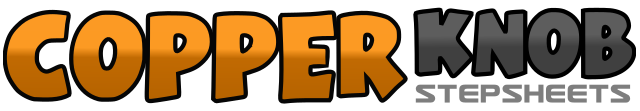 .......Count:48Wall:2Level:Improver.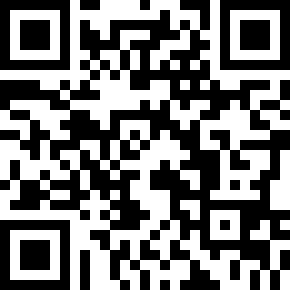 Choreographer:Marja Hill - May 2019Marja Hill - May 2019Marja Hill - May 2019Marja Hill - May 2019Marja Hill - May 2019.Music:One in a Million (Remix) - BossonOne in a Million (Remix) - BossonOne in a Million (Remix) - BossonOne in a Million (Remix) - BossonOne in a Million (Remix) - Bosson........1 -  2Side rock RF, recover LF3 & 4Cross RF over LF,  step LF side, cross RF over LF5  - 6Side rock LF, recover RF7 & 8Cross LF over RF, step RF side, cross LF over RF1 -  2Step RF side, touch left toe beside RF3 & 4Kick LF forward, step LF beside RF, cross RF over LF5  - 6Rock left to left side, recover right7 & 8LF behind RF, ¼ turn RF, step forward LF1 -  2Kick twice RF forward3 & 4Step back on RF, step LF beside RF, step forward RF5  - 6Rock forward LF, recover RF7 & 8making a ¼ turn step back on LF, RF beside LF, ¼ turn left 09.001 -  2Step forward RF, close LF beside RF3 & 4Step forward RF, close LF, step forward RF5  - 6Rock forward LF, recover RF7 & 8Cross LF behind RF, ¼ right with RF, LF side 06:001 -  2Cross RF over LF, step LF to left side3 & 4Cross RF behind LF, step LF out left side, step RF to right side5  - 6Cross LF over RF, step RF to right side7 & 8Cross LF behind RF, step RF out left side, step LF to left side1 -  2Cross RF over LF, step LF to left side3 & 4Cross RF over LF,  step LF side, cross RF over LF5  - 6Step back LF, step side RF7 & 8Cross LF over RF, step RF side, cross LF over RF1-2-3-4Step RF side and touch left toe beside RF, Step LF side and touch right toe beside LF - and Restart the dance